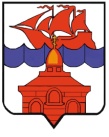 РОССИЙСКАЯ ФЕДЕРАЦИЯКРАСНОЯРСКИЙ КРАЙТАЙМЫРСКИЙ ДОЛГАНО-НЕНЕЦКИЙ МУНИЦИПАЛЬНЫЙ РАЙОНАДМИНИСТРАЦИЯ СЕЛЬСКОГО ПОСЕЛЕНИЯ ХАТАНГАПОСТАНОВЛЕНИЕ28.12.2018                                                                                                                        № 133 – ПОб утверждении муниципального задания на оказание муниципальных услуг (выполнение работ) Муниципальным бюджетным учреждением культуры «Хатангский культурно-досуговый комплекс» на 2019 год и на плановый период 2020 и 2021 годовВ соответствии с Бюджетным кодексом Российской Федерации, ст. 14 Федерального закона Российской Федерации от 06.10.2003 г. № 131-ФЗ «Об общих принципах организации местного самоуправления в Российской Федерации», ст. 9.2 Федерального закона от 12.01.1996 г. № 7-ФЗ «О некоммерческих организациях», Постановлением администрации сельского поселения Хатанга от 28.09.2015 г. № 126-П «Об утверждении порядка формирования и финансового обеспечения выполнения муниципального задания муниципальными  бюджетными и казенными учреждениями сельского поселения Хатанга»,ПОСТАНОВЛЯЮ:Утвердить муниципальное задание Муниципальному бюджетному   учреждению культуры «Хатангский культурно – досуговый комплекс» по оказанию услуг (выполнению работ) на 2019 год и на плановый период 2020 и 2021 годов, согласно приложению к настоящему Постановлению.Опубликовать Постановление в Информационном бюллетене Хатангского сельского Совета депутатов и администрации сельского поселения Хатанга и на официальном сайте органов местного самоуправления сельского поселения Хатанга www.hatanga24.ruПостановление вступает в силу  с 01.01.2018 года. Контроль за исполнением настоящего Постановления возложить на заместителя Главы сельского поселения Хатанга по вопросам культуры, молодежной политики и спорта Майнагашева А.С.Глава сельского поселения Хатанга                                                                      А. В. Кулешов 